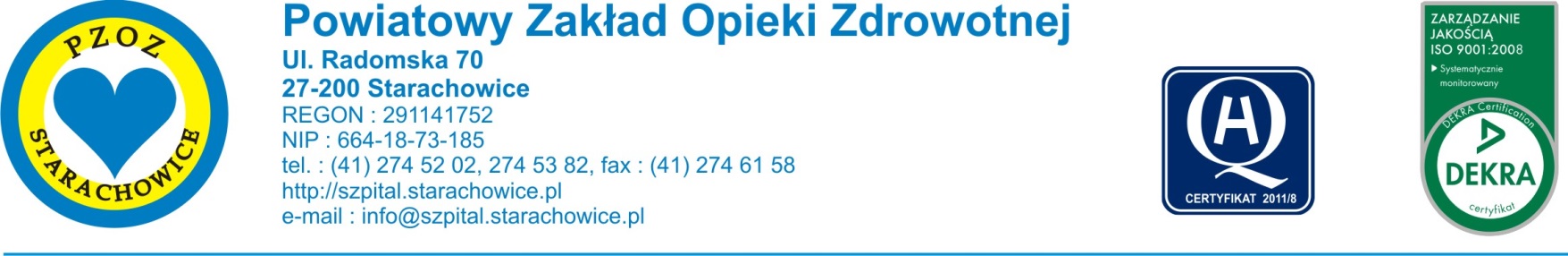 SPECYFIKACJA ISTOTNYCHWARUNKÓW ZAMÓWIENIA  /SIWZ/„Dostawa  oleju napędowego dla Powiatowego Zakładu Opieki  Zdrowotnej z siedzibą w Starachowicach poprzez sprzedaż w sieci publicznych stacji paliwowych na terenie miasta Starachowice”Opracował                                 Sprawdził:                                                    Zatwierdził:Insp. ds. Zamówień  		Radca Prawny 				  p.o. DyrektoraPublicznych 					            Powiatowego Zakładu                                                                                                                      Opieki Zdrowotnej                                                                                                                      w Starachowicach Starachowice 22.03.2013 rokDefinicje:W Specyfikacji Istotnych Warunków Zamówienia oraz we wszystkich dokumentach z niązwiązanych (jak niżej określono) następujące słowa i zwroty winny mieć znaczenie zgodne z niniejszymi objaśnieniami, z wyjątkiem przypadków, kiedy kontekst wymaga inaczej. a) Ustawa: oznacza ustawę z dnia 29 stycznia 2004r. Prawo zamówień publicznych (uPzp)(tekst jednolity Dz. U. Nr 113 poz. 759 z dnia 25.06.2010 z późn. zmianami) oraz wszelkie akty wykonawcze do niej, b) Zamawiający: Powiatowy Zakład Opieki Zdrowotnej z siedzibą 27-200 Starachowice,     ul. Radomska 70 c) Wykonawca: oznacza osobę fizyczną, prawną lub jednostkę organizacyjną nie posiadającą osobowości prawnej, która ubiega się o udzielenie zamówienia publicznego, złożyła ofertę lub zawarła umowę w sprawie zamówienia publicznego, d) Specyfikacja Istotnych Warunków Zamówienia (SIWZ): oznacza dokument w rozumieniu postanowień art. 36 ust. 1 ustawy Pzp zawierający wszelkie załączniki, wzory, formularze i inne dokumenty, stanowiące jej integralną część, I. ZamawiającyPowiatowy Zakład Opieki Zdrowotnejulica Radomska 70 27 - 200 Starachowice  Godziny pracy:700-15ººKasa: 800- 1400Telefony:Sekretariat fax 041 273-92-29Tel. 041 273 91 13Dział ds. Zamówień Publicznych i ZaopatrzeniaTel./fax 041 273-91-82 / 273-91-82Strona internetowa na której znajdują się informacje o postępowaniu :http://zoz.starachowice.sisco.info/Specyfikacja w wersji papierowej udostępniona jest odpłatnie Cenę niniejszej Specyfikacji ustala się na kwotę 20 zł + VAT. Wyżej wymienioną kwotę należy wpłacić w kasie PZOZ Starachowice w godz. 800-14 00 lub na rachunek bankowy:PKO BP SA  75 1020 2674 00002602 0096 2845 Specyfikację można odebrać w siedzibie Powiatowego Zakładu Opieki Zdrowotnej pokój 218 w godz.  800 - 14 00  lub  na  pisemny wniosek drogą pocztową (Wykonawca powinien podać swój numer NIP oraz złożyć upoważnienie do wystawienia faktury VAT bez podpisu odbiorcy). II. Tryb udzielenia zamówieniaPostępowanie o udzielenie zamówienia publicznego prowadzone jest w trybie przetargu nieograniczonego o wartości poniżej kwoty określonej w przepisach wydanych na podstawie art.11 ust.8 uPzp (Rozp. Prezesa Rady Ministrów  z dnia 16 grudnia 2011; Dz. U. Nr 282 poz.1649 z 28 grudnia 2011) Podstawa prawna udzielenia zamówienia publicznego, art.10 ust.1 oraz art.39 – 46  ustawy Prawo zamówień publicznych (uPzp)Podstawa prawna opracowania specyfikacji istotnych warunków zmówieniaUstawa z dnia 29 stycznia 2004r. Prawo zamówień publicznych (tekst jednolity Dz. U. Nr 113 poz. 759 z dnia 25.06.2010 z późn. zmianami.)Rozporządzenie Prezesa Rady Ministrów z dnia 19 lutego  2013 r. w sprawie rodzajów dokumentów, jakich może żądać zamawiający od wykonawcy oraz form, w jakich te dokumenty mogą być składane(  Dz. U. 2013 poz. 231 ).Rozporządzenie Prezesa Rady Ministrów z dnia 16 grudnia 2011r.(Dz.U. 282 poz 1650 z 28 grudnia 2011) w sprawie średniego kursu złotego w stosunku do euro stanowiącego podstawę przeliczania wartości zamówienia publicznego. III. Opis przedmiotu zamówieniaDostawa  oleju napędowego w ilości 20197  litrów dla Powiatowego Zakładu Opieki  Zdrowotnej z siedzibą w Starachowicach.Dostawa powinna być realizowana w formie sprzedaży paliwa w publicznych stacjach paliwowych w Starachowicach, którymi dysponuje Wykonawca. Sprzedaż powinna być dokonywana bezgotówkowo.Oznaczenie według  Wspólnego Słownika Zamówień : kod CPV 09100000-0 Paliwa09134100-8 Oleje napędoweIV. Części zamówieniaZamawiający nie dopuszcza składania ofert częściowych .V. Zamówienia uzupełniająceZamawiający nie przewiduje udzielenie zamówienia uzupełniającego VI. Oferty wariantoweZamawiający nie dopuszcza składania ofert wariantowychVII. Termin wykonania zamówienia Realizacja zamówienia w  terminie do 12 miesięcy liczone od dnia podpisania umowy.VIII. Warunki udziału w postępowaniu  oraz opis sposobu dokonania oceny spełnienia tych warunków 1. W postępowaniu mogą wziąć udział wykonawcy którzy spełniają warunki dotyczące  ( art. 22 ust. 1 ustawy):posiadania uprawnień do wykonywania określonej działalności lub czynności, jeżeli przepisy prawa nakładają obowiązek ich posiadania;ocena spełnienia w/w warunku nastąpi na podstawie przedstawionej przez Wykonawcę informacji:- przedstawionej koncesji, zezwolenia lub licencji na prowadzenie działalności          gospodarczej objętej przedmiotem zamówienia, zgodnie ustawą z dnia 10 kwietnia 1997r. Prawo energetyczne (Dz. U. z 2012, poz. 1059 póź. zm.).b) posiadania wiedzy i doświadczenia; Zamawiający nie określa szczegółowego warunku w tym zakresie.c)	dysponowania odpowiednim potencjałem technicznym oraz osobami zdolnymi do wykonania zamówienia;Zamawiający nie określa szczegółowego warunku w tym zakresie.d)	sytuacji ekonomicznej i finansowej.    - ocena spełnienia w/w warunku nastąpi na podstawie przedstawionej przez Wykonawcę informacji:     -  o opłaconej polisy, a w przypadku jej braku, innego dokumentu potwierdzającego, że    wykonawca jest ubezpieczony od odpowiedzialności cywilnej w zakresie prowadzonej działalności  związanej z przedmiotem zamówienia,  1.Zamawiający odrzuca ofertę, jeżeli:a)  jest niezgodna z ustawą,b)  jej treść nie odpowiada treści Specyfikacji Istotnych Warunków Zamówienia z zastrzeżeniem art. 87 ust. 2 pkt 3 PZP,c)  jej złożenie stanowi czyn nieuczciwej konkurencji w rozumieniu przepisów o zwalczaniu nieuczciwej konkurencji,d) zawiera rażąco niską cenę w stosunku do przedmiotu zamówienia,e) została złożona przez wykonawcę wykluczonego z udziału w postępowaniu o udzielenie zamówienia lub nie zaproszonego do składania ofert,f)  wykonawca w terminie 3 dni od dnia doręczenia zawiadomienia nie zgodził się na poprawienie omyłki,  o której mowa w art. 87 ust. 2 pkt 3 PZP, g) jest nieważna na podstawie odrębnych przepisów.2.. Zamawiający zawiadamia równocześnie Wykonawców, którzy zostali wykluczeni z niniejszego      postępowania o udzielenie zamówienia, podając uzasadnienie faktyczne i prawne.3. Ofertę Wykonawcy wykluczonego uznaje się za odrzuconą.4. Zamawiający odrzuca ofertę  na podstawie przesłanek zawartych w art. 89 ustawy Pzp.Opis sposobu dokonania oceny spełnienia warunków udziału 
w postępowaniu.Ocena spełnienia w/w warunku nastąpi na podstawie przedstawionego przez Wykonawcę  oświadczenia o spełnieniu warunków udziału w trybie art. 22 ust. 1 Pzp ( wg wzoru zał. nr 2 do SIWZ )Ocena spełnienia warunków wymaganych od wykonawców zostanie dokonana według formuły spełnia – nie spełnia. Oświadczenia i dokumenty będą badane pod względem formalnoprawnym, pod względem ich aktualności, a także czy informacje w nich zawarte potwierdzają spełnienie wymagań Zamawiającego. Nie spełnienie chociażby jednego warunku skutkować będzie wykluczeniem wykonawcy z postępowania.IX. Wykaz oświadczeń lub dokumentów jakie mają dostarczyć Wykonawcy w celu potwierdzenia spełnienia warunków udziału w postępowaniuFormularz ofertowy (wzór stanowi załącznik nr 1 do niniejszej specyfikacji istotnych warunków zamówienia)  wypełniony i podpisany przez Wykonawcę.Pełnomocnictwo/umocowanie prawne, w przypadku gdy ofertę, składane dokumenty 
i oświadczenia  podpisuje osoba nie widniejąca w dokumentach rejestrowych.Na podstawie art. 44 uPzp Wykonawca składa wraz z ofertą oświadczenie o spełnieniu warunków udziału w postępowaniu z art. 22 ust 1 uPzp (wzór przedstawiony w załączniku nr 1 do niniejszej specyfikacji istotnych warunków zamówienia);Aktualną koncesję na obrót paliwami płynnymi zgodnie z ustawą z dnia 10 kwietnia 1997r. Prawo energetyczne (Dz. U. z 2012, poz. 1059 z póź. zm.).Opłacona Polisa, a w przypadku jej braku innego dokumentu potwierdzającego, że        wykonawca jest ubezpieczony od odpowiedzialności cywilnej w zakresie prowadzonej                                działalności obejmującej przedmiot zamówienia. 6.  Jeżeli wykonawca, wykazując spełnianie warunków, o których mowa w art. 22 ust.                                                                                                                                                                                                                       1 ustawy, polega na zasobach innych podmiotów na zasadach określonych w art. 26 ust. 2b ustawy, zamawiający, w celu oceny, czy wykonawca będzie dysponował zasobami innych podmiotów w stopniu niezbędnym dla należytego wykonania zamówienia oraz oceny, czy stosunek łączący wykonawcę z tymi podmiotami gwarantuje rzeczywisty dostęp do ich zasobów, żąda:     1) w przypadku warunków, o których mowa w art. 22 ust. 1 pkt 4 ustawy – dokumentów, o                których mowa w ust. 1 pkt 9–11, a także innych dokumentów, dotyczących sytuacji         ekonomicznej i finansowej, określonych w ogłoszeniu o zamówieniu lub w specyfikacji         istotnych warunków zamówienia;         dokumentów dotyczących w szczególności:a) zakresu dostępnych wykonawcy zasobów innego podmiotu,b) sposobu wykorzystania zasobów innego podmiotu, przez wykonawcę, przy        wykonywaniu zamówienia,c) charakteru stosunku, jaki będzie łączył wykonawcę z innym podmiotem,d) zakresu i okresu udziału innego podmiotu przy wykonywaniu zamówienia. W celu wykazania braku podstaw do wykluczenia z postępowania o udzielenie zamówienia Wykonawcy w okolicznościach, o których mowa w art. 24 ust. 1uPzp, zamawiający żąda następujących dokumentów:oświadczenia o braku podstaw do wykluczenia  z art. 24 ust. 1, 2, uPzp (wzór przedstawiony w załączniku nr 2 do niniejszej specyfikacji istotnych warunków zamówienia);aktualnego odpisu z właściwego rejestru lub z centralnej ewidencji i informacji o działalności gospodarczej, jeżeli odrębne przepisy wymagają wpisu do rejestru lub ewidencji, w celu wykazania braku podstaw do wykluczenia w oparciu o art. 24 ust. 1 pkt 2 ustawy, wystawionego nie wcześniej niż 6 miesięcy przed upływem terminu składania wniosków o dopuszczenie do udziału w postępowaniu o udzielenie zamówienia albo składania ofert;aktualnego zaświadczenia właściwego naczelnika urzędu skarbowego potwierdzającego, że wykonawca nie zalega z opłacaniem podatków, lub zaświadczenia, że uzyskał przewidziane prawem zwolnienie, odroczenie lub rozłożenie na raty zaległych płatności lub wstrzymanie w całości wykonania decyzji właściwego organu – wystawionego nie wcześniej niż 3 miesiące przed upływem terminu składania wniosków o dopuszczenie do udziału w postępowaniu o udzielenie zamówienia albo składania ofert;aktualnego zaświadczenia właściwego oddziału Zakładu Ubezpieczeń Społecznych lub Kasy Rolniczego Ubezpieczenia Społecznego potwierdzającego, że wykonawca nie zalega z opłacaniem składek na ubezpieczenia zdrowotne i społeczne, lub potwierdzenia, że uzyskał przewidziane prawem zwolnienie, odroczenie lub rozłożenie na raty zaległych płatności lub wstrzymanie w całości wykonania decyzji właściwego organu – wystawionego nie wcześniej niż 3 miesiące przed upływem terminu składania wniosków o dopuszczenie do udziału w postępowaniu o udzielenie zamówienia albo składania ofert;Dokumenty dotyczące przynależności do tej samej grupy kapitałowej:                     Lista podmiotów należących do tej samej grupy kapitałowej w rozumieniu ustawy z                    dnia 16 lutego 2007r. o ochronie konkurencji i konsumentów (Dz. U. nr 50 poz. 331,                        ze zm.)lub informacja o tym, że nie należy do grupy kapitałowej w rozumieniu ustawy z dnia 16 lutego  2007r. o ochronie konkurencji i konsumentów (Dz. U. nr 50 poz. 331, ze zm.)     Jeżeli wykonawca, wykazując spełnianie warunków, o których mowa w art. 22 ust. 1 ustawy, polega na zasobach innych podmiotów na zasadach określonych w art. 26 ust. 2b ustawy, a podmioty te będą brały udział w realizacji części zamówienia, zamawiający może żądać od wykonawcy przedstawienia w odniesieniu do tych podmiotów dokumentów wymienionych w ust. 5Jeżeli, w przypadku wykonawcy mającego siedzibę na terytorium Rzeczypospolitej Polskiej, osoby, o których mowa w art. 24 ust. 1 pkt 5–8, 10 i 11 ustawy, mają miejsce zamieszkania poza terytorium Rzeczypospolitej Polskiej, wykonawca składa w odniesieniu do nich zaświadczenie właściwego organu sądowego albo administracyjnego miejsca zamieszkania, dotyczące niekaralności tych osób w zakresie określonym w art. 24 ust. 1 pkt 5–8, 10 i 11 ustawy, wystawione nie wcześniej niż 6 miesięcy przed upływem terminu składania wniosków o dopuszczenie do udziału w postępowaniu o udzielenie zamówienia albo składania ofert, z tym że w przypadku gdy w miejscu zamieszkania tych osób nie wydaje się takich zaświadczeń – zastępuje się je dokumentem zawierającym oświadczenie złożone przed właściwym organem sądowym, administracyjnym albo organem samorządu zawodowego lub gospodarczego miejsca zamieszkania tych osób lub przed notariuszem których mowa w: 1) ust 5.  pkt. 2—4 i pkt. 6 niniejszego działu — składa dokument lub dokumenty wystawione w kraju, w którym ma siedzibę lub miejsce zamieszkania, potwierdzające odpowiednio, że:nie otwarto jego likwidacji ani nie ogłoszono upadłości – wystawiony nie wcześniej niż  6 miesięcy przed upływem terminu składania ofert,nie zalega z uiszczaniem podatków, opłat, składek na ubezpieczenie społeczne 
i zdrowotne albo że uzyskał przewidziane prawem zwolnienie, odroczenie lub rozłożenie na raty zaległych płatności lub wstrzymanie w całości wykonania decyzji właściwego organu - wystawiony nie wcześniej niż 3 miesiące przed upływem terminu składania ofert,nie orzeczono wobec niego zakazu ubiegania się o zamówienie - wystawiony nie wcześniej niż  6 miesięcy przed upływem terminu składania ofert;         2) ust 5.  pkt. 5 niniejszego działu — składa zaświadczenie właściwego organu sądowego lub administracyjnego miejsca zamieszkania albo zamieszkania osoby, której dokumenty dotyczą, w zakresie określonym w art. 24 ust. 1 pkt. 4—8 ,10 i 11ustawy - wystawione nie wcześniej niż  6 miesięcy przed upływem terminu składania ofert.Jeżeli w kraju miejsca zamieszkania osoby lub w kraju, w którym wykonawca ma siedzibę lub miejsce zamieszkania, nie wydaje się dokumentów, o których mowa w ust. 5, zastępuje się je dokumentem zawierającym oświadczenie, w którym określa się także osoby uprawnione do reprezentacji wykonawcy, złożone przed właściwym organem sądowym, administracyjnym albo organem samorządu zawodowego lub gospodarczego odpowiednio kraju miejsca zamieszkania osoby lub kraju, w którym wykonawca ma siedzibę lub miejsce zamieszkania, lub przed notariuszem.Wykonawcy mogą wspólnie ubiegać się o udzielenie zamówienia, w  przypadku, kiedy ofertę składa kilka podmiotów, oferta musi spełniać następujące warunki:1)  Oferta winna być podpisana przez każdego z wykonawców występujących wspólnie lub upoważnionego przedstawiciela / partnera wiodącego. 2) Upoważnienie do pełnienia funkcji przedstawiciela / partnera wiodącego wymaga podpisu prawnie upoważnionych przedstawicieli każdego z wykonawców występujących    wspólnie/ partnerów - należy załączyć do oferty 3) Przedstawiciel / wiodący partner winien być upoważniony do reprezentowania wykonawców w postępowaniu o udzielenie zamówienia albo reprezentowania w postępowaniu i zawarcia umowy w sprawie zamówienia publicznego. 4) Podmioty występujące wspólnie ponoszą solidarną odpowiedzialność za niewykonanie lub nienależyte wykonanie zobowiązań 5) W przypadku dokonania wyboru oferty wykonawcy występującego wspólnie przed przystąpieniem do zawarcia umowy o zamówienie publiczne przedłożona zostanie umowa regulującą współpracę wykonawców występujących wspólnie. Termin, na jaki została zawarta umowa wykonawców nie może być krótszy od terminu określonego na wykonanie zamówienia Zamawiający może żądać przedstawienia oryginału lub notarialnie poświadczonej kopii dokumentu wyłącznie wtedy, gdy złożona kopia dokumentu jest nieczytelna lub budzi wątpliwości co do jej prawdziwości.X. Informacja o sposobie porozumiewania się zamawiającego z wykonawcami1. Każdy wykonawca ma prawo zwrócić się do zamawiającego o wyjaśnienie specyfikacji istotnych warunków zamówienia. Pytania wykonawców muszą być sformułowane na piśmie, i skierowane na adres:Powiatowy Zakład Opieki Zdrowotnejul. Radomska 70  27-200 Starachowice tel. (41) 2745381  fax (41) 2739229 /27391822. Zamawiający udzieli wyjaśnień niezwłocznie, jednak nie później niż na  2 dni przed upływem terminu składania ofert– pod warunkiem że wniosek o wyjaśnienie treści specyfikacji istotnych warunków zamówienia wpłynął do Zamawiającego nie później niż do końca dnia, w którym upływa połowa wyznaczonego terminu składania ofert.Wszystkie pytania i wyjaśnienia dotyczące siwz zostaną również umieszczone na stronie internetowej http://zoz.starachowice.sisco.info/3. Ogłoszenie zamieszczone w BZP zamawiający może zmienić, zamieszczając w Biuletynie ogłoszenie o zmianie ogłoszenia. Informacja o zmianach zostanie zamieszczona w siedzibie zamawiającego oraz na stronie internetowej. W tym przypadku zamawiający przedłuża termin składania ofert o czas niezbędny do wprowadzenia zmian w ofertach, jeżeli jest to konieczne.  4. W uzasadnionych przypadkach zamawiający może, przed upływem terminu do składania ofert, zmodyfikować treść specyfikacji istotnych warunków zamówienia. Jeżeli wprowadzona modyfikacja treści specyfikacji prowadzi do zmiany treści ogłoszenia, zamawiający w BZP zamieszcza „ogłoszenie o zmianie ogłoszenia zamieszczonego w Biuletynie Zamówień Publicznych” przedłużając jednocześnie termin składania ofert o czas niezbędny na wprowadzenie zmian w ofertach, jeżeli spełnione zostaną przesłanki określone w art. 12a ust. 1 lub 2 uPzp.O przedłużeniu terminu, jeżeli będzie to niezbędne dla wprowadzenia w ofertach zmian wynikających z modyfikacji, zawiadomieni zostaną wszyscy wykonawcy, którym przekazano siwz, oraz informacja ta zostanie zamieszczona na w/w stronie internetowej.Wszelkie modyfikacje, uzupełnienia i ustalenia oraz zmiany, w tym zmiany terminów, jak również pytania Wykonawców wraz z wyjaśnieniami stają się integralną częścią specyfikacji istotnych warunków zamówienia i będą wiążące przy składaniu ofert.5. W prowadzonym postępowaniu wszelkie oświadczenia, wnioski, zawiadomienia przekazywane będą za pomocą faksu, a oryginał dokumentu niezwłocznie dosłany pocztą .Strona która otrzymuje dokumenty lub informacje faksem zobowiązana jest na wezwanie strony przekazującej dokument do niezwłocznego potwierdzenia ich otrzymania . Zamawiający nie przewiduje prowadzenia aukcji elektronicznej.6. Zamawiający nie przewiduje zorganizowania zebrania z wykonawcami Nie udziela się żadnych ustnych i telefonicznych informacji, wyjaśnień czy odpowiedzi na kierowane do zamawiającego zapytania w sprawach wymagających zachowania pisemności postępowania.XI. Osoby uprawnione do porozumiewania się z wykonawcamiOsoby upoważnione ze strony zamawiającego do kontaktowania się z Wykonawcami:   - sprawy merytoryczne Dział ds. Techniczno-Gospodarczych Grzegorz Bojara  041  273 98 20    w godz.09:00 – 14:00- sprawy proceduralne  Dział ds. Zamówień Publicznych  Włodzimierz Żyła tel. 041 273 9182    w godz.09:00 – 14:00XII. WadiumZamawiający nie przewiduje wnoszenia wadium XIII. Termin związania ofertąOferenci pozostają związani ofertą przez okres 30 dni od upływu terminu do składania ofert .Bieg terminu związania z ofertą rozpoczyna się wraz z upływem terminu składania ofert.W uzasadnionych przypadkach, na co najmniej 3 dni przed upływem terminu związania ofertą, zamawiający może zwrócić się do wykonawców o wyrażenie zgody na przedłużenie tego terminu o oznaczony okres - nie dłuższy niż 60 dni. Przedłużenie okresu związania ofertą jest dopuszczalne z jednoczesnym przedłużeniem okresu ważności wadium lub z wniesieniem nowego wadium na okres przedłużony.XIV. Opis przygotowania oferty1.	Przygotowanie oferty1)	Oferta musi być sporządzona w języku polskim, pismem czytelnym w formie papierowej.2)	Koszty związane z przygotowaniem oferty ponosi składający ofertę.  3)	Wykonawca może złożyć w prowadzonym postępowaniu wyłącznie jedną ofertę. 4)	Oferta oraz wymagane formularze, zestawienia i wykazy składane wraz z ofertą wymagają podpisu osób uprawnionych do reprezentowania firmy w obrocie gospodarczym, zgodnie z aktem rejestracyjnym, oraz przepisami prawa.5)	Jeżeli oferta  zostanie podpisana przez upoważnionego przedstawiciela Wykonawcy, należy dołączyć właściwe pełnomocnictwo lub umocowania prawne.6)	Oferta powinna zawierać wszystkie wymagane dokumenty, oświadczenia i załączniki, o których mowa w treści niniejszej specyfikacji.Dokumenty należy sporządzić zgodnie z zaleceniami oraz przedstawionymi przez Zamawiającego wzorcami - załącznikami8)	Poprawki w ofercie muszą być naniesione czytelnie oraz opatrzone podpisem osoby podpisującej ofertę. 9)	Wszystkie strony oferty powinny być spięte (zszyte) w sposób trwały  w celu uniknięcia zdarzeń wynikających z tego braku za które zamawiający nie ponosi odpowiedzialności.Dokumenty które Dostawca chce zastrzec, że nie mogą być udostępnione (informacje, które          stanowią tajemnicę przedsiębiorstwa w rozumieniu przepisów o zwalczaniu nieuczciwej          konkurencji) innym uczestnikom postępowania należy wyraźnie zaznaczyć i powinny być          spięte i włożone w oddzielną nieprzezroczystą okładkę z oznakowaniem „TAJEMNICA           PRZEDSIĘBIORSTWA".Oferta wspólnaW przypadku, kiedy ofertę składa kilka podmiotów, oferta musi spełniać następujące warunki:1. Oferta winna być podpisana przez każdego z wykonawców występujących wspólnie lub upoważnionego przedstawiciela / partnera wiodącego.
2. Upoważnienie do pełnienia funkcji przedstawiciela / partnera wiodącego wymaga podpisu prawnie upoważnionych przedstawicieli każdego z wykonawców występujących wspólnie/ partnerów - należy załączyć do oferty
3. Przedstawiciel / wiodący partner winien być upoważniony do reprezentowania wykonawców w postępowaniu o udzielenie zamówienia albo reprezentowania w postępowaniu i zawarcia umowy w sprawie zamówienia publicznego. 
 4.  Podmioty występujące wspólnie ponoszą solidarną odpowiedzialność za niewykonanie lub nienależyte wykonanie zobowiązań  
 5.  W przypadku dokonania wyboru oferty wykonawcy występującego wspólnie przed przystąpieniem do zawarcia umowy o zamówienie publiczne przedłożona zostanie umowa regulującą współpracę wykonawców występujących wspólnie. Termin, na jaki została zawarta umowa wykonawców nie może być krótszy od terminu określonego na wykonanie zamówienia.  
3.   Inne wymagania dotyczące przygotowania oferty3.1 Ofertę należy złożyć w nieprzejrzystym opakowaniu / zamkniętej kopercie w:siedzibie zamawiającego3.2 Koperta / opakowanie zawierające ofertę powinno być zaadresowane do zamawiającego na adres: Powiatowy Zakład Opieki Zdrowotnej z siedzibą w Starachowicachul. Radomska 70  27-200 Starachowice   oznaczonej, „Dostawa  oleju napędowego dla Powiatowego Zakładu Opieki  Zdrowotnej z siedzibą w Starachowicach poprzez sprzedaż w sieci publicznych stacji paliwowych na terenie miasta Starachowice” sprawa numer P/19/03/2013/ONoraz„nie otwierać przed terminem otwarcia ofert”.XV. Miejsce oraz termin składania i otwarcia ofert1. Ofertę należy złożyć do dnia 16.04.2013 r. do godz. 12:00 w Sekretariacie	PZOZ  w Starachowicach ul. Radomska 70. Konsekwencje nieprawidłowego złożenia oferty lub jej niewłaściwego oznakowania ponosi Wykonawca.Oferty złożone po terminie będą zwrócone wykonawcom bez otwierania, Miejsce otwarcia ofert:Otwarcie ofert nastąpi w dniu 16.04.2013r. o godz. 12:15 w siedzibie zamawiającego w pok. 2023. Sesja otwarcia ofertBezpośrednio przed otwarciem ofert zamawiający przekaże zebranym wykonawcom informację o wysokości kwoty, jaką zamierza przeznaczyć na sfinansowanie zamówienia. Otwarcie ofert jest jawne i nastąpi bezpośrednio po odczytaniu ww. informacji. Po otwarciu ofert przekazane zastaną następujące informacje: nazwa i siedziba wykonawcy, którego oferta jest otwierana, cena, 4.Wyjaśnienia w toku badania i oceny ofert.Zamawiający wzywa wykonawców którzy w wyznaczonym terminie nie złożyli  oświadczeń i dokumentów, pełnomocnictw  lub którzy złożyli dokumenty zawierające błędy, do uzupełnienia tych dokumentów w określonym terminie, chyba że mimo ich uzupełnienia oferta podlega odrzuceniu lub konieczne byłoby unieważnienie postępowania.Szczegóły zawarte w art.26 ust.3 Prawa zamówień publicznychW toku badania i oceny ofert zamawiający może żądać od wykonawców wyjaśnień dotyczących treści złożonych ofert.Zamawiający poprawia w ofercie oczywiste omyłki pisarskie, oczywiste omyłki rachunkowe, z uwzględnieniem konsekwencji rachunkowych dokonanych poprawek, inne omyłki polegające na niezgodności oferty z siwz, nie powodujące istotnych zmian w treści oferty – niezwłocznie zawiadamiając o tym wykonawcę zgodnie z art. 87 pkt 2 uPzp.Oferta wykonawcy, który w terminie 3 dni od otrzymania zawiadomienia o poprawieniu  omyłek nie zgodził się na poprawienie omyłek o których mowa w art. 87 ust 2 pkt 3,uPzp  podlega odrzuceniu.Zamawiający w celu ustalenia, czy oferta zawiera rażąco niską cenę w stosunku do zamówienia, zwróci się do wykonawcy o udzielenie w wyznaczonym terminie wyjaśnień dotyczących elementów oferty mających wpływ na wysokość ceny.Zamawiający odrzuci ofertę wykonawcy, który nie złożył wyjaśnień lub jeżeli dokonana ocena wyjaśnień potwierdza, że oferta zawiera rażąco niską cenę w stosunku do przedmiotu zamówieniaXVI. Opis sposobu obliczenia cenyCena oferty uwzględnia wszystkie zobowiązania i musi być podana w PLN cyfrowo i słownie, z wyodrębnieniem należnego podatku VAT - jeżeli występuje.Cena podana w ofercie powinna obejmować wszystkie koszty i składniki związane z wykonaniem zamówienia.Cena może być tylko jednaCena nie ulega zmianie przez okres ważności oferty (związania).XVII. Informacje dotyczące walut obcych, w jakich mogą być prowadzone rozliczeniaZamawiający nie dopuszcza rozliczeń w walutach obcychXVIII. Kryteria oceny ofertyZamawiający uzna oferty za spełniające wymagania i przyjmie do szczegółowego rozpatrywania jeżeli:-oferta spełnia wymagania określone niniejszą specyfikacją-oferta została złożona w określonym przez Zamawiającego terminie-Wykonawca przedstawił ofertę zgodną co do treści z wymaganiami Zamawiającego-wniesiono poprawnie wadium1. Kryteria oceny ofert – stosowanie matematycznych obliczeń przy ocenie ofert, stanowi podstawową zasadę oceny ofertWybór oferty dokonany zostanie na podstawie niżej przedstawionych kryteriów (nazwa kryterium, waga, sposób punktowania):---------------------------------------------------------------------------| Nazwa kryterium                                                |Waga    |----------------------------------------------------------------------|cena                                                            |100%      Oferta wypełniająca w najwyższym stopniu wymagania otrzyma maksymalną liczbę punktów. Pozostałym ofertom, wypełniającym wymagania kryterialne przypisana zostanie odpowiednio mniejsza (proporcjonalnie mniejsza) liczba punktów. Wynik będzie traktowany jako wartość punktowa oferty.2. Zastosowane wzory do obliczenia punktowego Nazwa kryterium   : cenaWzór  : Wn / Wb x 100% x 100 = WPSposób oceny  :  oferta najtańsza spośród ofert nie odrzuconych otrzyma 100 pkt  pozostałe proporcjonalnie mniej według przedstawionego wzoru Wn – wartość najtańszej oferty nie odrzuconejWb – wartość oferty badanej nie odrzuconej100 – stały wskaźnik  ;  100% - znaczenie kryteriumWP – liczba otrzymanych punktówWynikOferta, która przedstawia najkorzystniejszy bilans (maksymalna liczba przyznanych punktów w oparciu o ustalone kryteria) zostanie uznana za najkorzystniejszą, pozostałe oferty zostaną sklasyfikowane zgodnie z ilością uzyskanych punktów. Realizacja zamówienia zostanie powierzona wykonawcy, który uzyska najwyższą ilość punktów.XIX. Informacja o formalnościach, jakie winny zostać dopełnione przez wykonawcę w celu zawarcia umowy w sprawie zamówienia publicznego1. Wykonawcy, którego ofertę wybrano jako najkorzystniejszą jest zobowiązany do jej zawarcia w terminie nie krótszym niż 5 dni od dnia ogłoszenia wyniku. W przypadku gdy w postępowaniu wpłynęła jedna ważna oferta termin może być krótszy. 2. W przypadku, gdy okaże się, że wykonawca, którego oferta została wybrana, przedstawił w niej nieprawdziwe dane lub będzie uchylał się od zawarcia umowy na warunkach wynikających z SIWZ, zamawiający wybierze tę spośród pozostałych ofert, która uzyskała najwyższą ocenę, chyba, że upłynie termin związania ofertą.XX. Zabezpieczenie należytego wykonania umowyZamawiający nie przewiduje wniesienia zabezpieczenia należytego wykonania umowy XXI. Warunki umowy1	Zamawiający podpisze umowę z wykonawcą, który przedłoży najkorzystniejszą ofertę z punktu widzenia kryteriów przyjętych w niniejszej specyfikacji.2	O miejscu i terminie podpisania umowy zamawiający powiadomi dostawcę odrębnym pismem lub telefonicznie3	Umowa zawarta zostanie z uwzględnieniem postanowień wynikających z treści niniejszej specyfikacji oraz danych zawartych w ofercie. 4	Postanowienia umowy zawarto w:     projekcie umowy, który stanowi załącznik  nr 3 do siwz5  Zamawiający zastrzega sobie możliwość zmniejszenia ilości zamawianego towaru w trakcie     realizacji  umowy do faktycznie zamówionego asortymentu na skutek okoliczności, których nie     można było przewidzieć w chwili wyboru najkorzystniejszej oferty i podpisywania umowy.W związku z powyższym wartość umowy zostanie pomniejszona.XXII. Środki ochrony prawnej1. Środki ochrony prawnej (odwołanie, skarga do sądu) przysługują Wykonawcy, a także innemu podmiotowi, jeżeli ma lub miał interes w uzyskaniu danego zamówienia oraz poniósł lub może ponieść szkodę w wyniku naruszenia przez zamawiającego przepisów niniejszej ustawy.2. Odwołanie wnosi się do Prezesa Krajowej Izby Odwoławczej w formie pisemnej na zasadach i terminach (5 dni od dnia zamieszczenia ogłoszenia w BZP lub SIWZ na stronie internetowej, przesłania informacji o czynności zamawiającego stanowiącej podstawę jego wniesienia - jeżeli zostały przesłane w sposób określony w art. 27 ust. 2, albo w terminie 10 dni - jeżeli zostały przesłane w inny sposób) określonych w szczególności w art. 180 ust 2; ust 3-5 oraz art. 182 ust1 pkt 2; ust 2 pkt 2 i ust 3 ustawy Prawo zamówień publicznych.3. Wykonawca  może w terminie przewidzianym do wniesienia odwołania poinformować zamawiającego o niezgodnej z przepisami ustawy czynności podjętej przez niego lub zaniechaniu czynności, do której jest on zobowiązany na podstawie ustawy, na które nie przysługuje odwołanie na podstawie art. 180 ust. 2 uPzp.Pozostałe informacje zawarte są w Dziale VI Środki ochrony prawnej ustawy Prawo zamówień publicznychXXIII. Ogłoszenia wyników przetarguWyniki postępowania zostaną ogłoszone zgodnie z wymogami ustawy Prawo zamówień publicznych oraz w siedzibie zamawiającego . Niezależnie od ogłoszenia wyników wszyscy wykonawcy uczestniczący w postępowaniu o zamówienie publiczne zostaną powiadomieni w formie pisemnej.XXIV. Postanowienia końcoweZasady udostępniania dokumentów Uczestnicy postępowania mają prawo wglądu do treści protokołu oraz ofert w trakcie prowadzonego postępowania z wyjątkiem dokumentów stanowiących załączniki do protokołu (jawne po zakończeniu postępowania) oraz stanowiących tajemnicę przedsiębiorstwa w rozumieniu przepisów o zwalczaniu nieuczciwej konkurencji i dokumentów lub informacji zastrzeżonych przez uczestników postępowania. Udostępnienie zainteresowanym odbywać się będzie wg poniższych zasad:zamawiający udostępnia wskazane dokumenty po złożeniu pisemnego wniosku zamawiający wyznacza termin, miejsce oraz zakres udostępnianych dokumentówzamawiający wyznaczy członka komisji, w którego obecności udostępnione zostaną dokumentyzamawiający umożliwi kopiowanie dokumentów odpłatnie, cena za 1 stronę 0,60 złudostępnienie może mieć miejsce wyłącznie w siedzibie zamawiającego oraz w czasie godzin jego urzędowania.W sprawach nieuregulowanych zastosowanie mają przepisy ustawy Prawo zamówień publicznych oraz Kodeks cywilny.XXV. Załączniki1. Formularz ofertowy załącznik nr 12. Projekt umowy  załącznik nr 23. Wzory oświadczeń zgodnie z art. 22 ust. 1  i 24 ust. 1Załącznik nr 1FORMULARZ OFERTOWY Wykonawca:Nazwa...........................................................Siedziba........................................................Tel/faks........................................................NIP.............................................................REGON.....................................................                                                                                       Zamawiający:                                                                                       Powiatowy Zakład                                                                                        Opieki Zdrowotnej                                                                                       Ul. Radomska 70                                                                                       27 – 200 StarachowiceW związku z ogłoszeniem przetargu nieograniczonego na „ dostawę  oleju napędowego dla Powiatowego Zakładu Opieki  Zdrowotnej z siedzibą w Starachowicach poprzez sprzedaż w sieci publicznych stacji paliwowych na terenie miasta StarachowiceSprawa nr P/19/03/2013/ON my niżej podpisani:Oferujemy wykonanie zamówienia na następujących warunkach cenowych:Wartość  netto...........................................................................................................zł (słownie: ..............................................................................................................)podatek VAT.......................................................................................................złRazem cena wartość brutto...............................................................................................zł(słownie: ....................................................................................................)2. Oświadczam , że zaproponowany upust cenowy w wysokości ………zł za  paliwa          będzie obowiązywał w trakcie trwania umowy.3 . Oświadczam, że NAJBLIŻSZA STACJI PALIW W STARACHOWICACH   znajduje się pod adresem:   …………………………………………………………..……………….Oświadczam, że jakość dostarczanego paliwa  spełnia wymogi zawarte w Rozporządzeniu Ministra Gospodarki z 9 grudnia 2008r. w sprawie wymagań jakościowych dla paliw ciekłych (Dz.U.  2008r.  nr 221, poz.1441)Terminy:płatności do (min do 30 dni)…………………dniReklamacje i rękojmie:- załatwiane będą przez Wykonawcę w terminie:………….......... dni robocze od daty ich zgłoszenia - sposób zgłaszania problemów przez Zamawiającego w przypadku reklamacji: .......... .......... .................... .......... .......... .......... .......... .......... .......... .......... .......... .......... .......... .................... Osoby do kontaktów z Zamawiającym: Osoba / osoby do kontaktów z Zamawiającym odpowiedzialne za wykonanie zobowiązań umowy:1.Imię i nazwisko:........... .......... .......... .......... tel. kontaktowy, faks: .......... .......... ..........  zakres odpowiedzialności:…………………………………………………………….…......2. Imię i nazwisko:........... .......... .......... .......... tel. kontaktowy, faks: .......... .......... ..........  zakres odpowiedzialności: …………………………………………………………………….Osoba / osoby podpisująca/e Umowę:Imię, Nazwisko – zajmowane stanowisko ……………………………………………………………………………………………………………………………………………………Pełnomocnik w przypadku składania oferty wspólnej: Imię i nazwisko....................................................................................................Stanowisko ...........................................................................................................Telefon...................................................Fax. ........................................................Zakres*:- do reprezentowania w postępowaniu - do reprezentowania w postępowaniu
 i zawarcia umowy - do zawarcia umowy.Oświadczamy, że zapoznaliśmy się ze Specyfikacją Istotnych Warunków Zamówienia, projektem umowy i nie wnosimy do nich zastrzeżeń oraz otrzymaliśmy konieczne informacje potrzebne do właściwego przygotowania oferty.Oświadczamy, że uważamy się za związanych niniejszą ofertą na czas wskazany 
w Specyfikacji Istotnych Warunków Zamówienia.Oświadczamy, że postanowienia umowy / projekt umowy stanowiący Załącznik nr 4 do specyfikacji istotnych warunków zamówienia został przez nas zaakceptowany bez zastrzeżeń. Oświadczamy, że w przypadku wyboru naszej oferty zobowiązujemy się do zawarcia umowy  Zamawiającym na warunkach określonych w Specyfikacji Istotnych Warunków Zamówienia w tym określonym wzorze umowy  i złożonej oferty.Oświadczam, że nie należę do grupy kapitałowej, w rozumieniu ustawy z dnia 16 lutego 2007 r. o ochronie konkurencji i konsumentów (Dz. U. nr 50 poz. 331, z póź zm.)* Oświadczam, że należę do grupy kapitałowej, w rozumieniu ustawy z dnia 16 lutego 2007 r. o ochronie konkurencji i konsumentów (Dz. U. nr 50 poz. 331, z póź zm.) i w  związku z tym składam listę podmiotów należących do tej samej grupy kapitałowej*  Na potwierdzenie spełnienia wymagań do oferty załączamy następujące dokumenty
 i oświadczenia: .......... .......... .......... .......... .......... .......... .......... .......... .................... .......... .......... .......... .......... .......... .......... .......... .......... .......... .......... .......... .......... .......... .......... Zastrzegamy, że niżej wymienione dokumenty składające się na ofertę nie mogą być ogólnie udostępnione:…………………………………………………………… ………….……………………………………………………………………………………………….Inne informacje Wykonawcy: …………………………………………………………….…………………………………………………………………………………………………...…                                                                                              ...................................                                                                                  (data i czytelny podpis Wykonawcy)*niepotrzebne należy skreślićZałącznik nr 2 Wzory oświadczeńO Ś W I A D C Z E N I EW imieniu ……………………………… z siedzibą w …………… przy ul. ……………………………….. zwana/y dalej „Wykonawcą”, oświadczam, że zgodnie 
z wymogami art. 22 ust. 1 ustawy z dnia 29 stycznia 2004 r. Prawo zamówień publicznych (Dz. U. Nr 113 poz. 759 z dnia 25.06.2010 z poźn zmianami), Wykonawca spełnia warunki dotyczące:Posiadania uprawnienia do wykonywania określonej działalności lub czynności, jeżeli przepisy prawa nakładają obowiązek  ich posiadania.Posiada wiedzę i doświadczenie. Dysponuje odpowiednim potencjałem technicznym oraz osobami zdolnymi do wykonania zamówienia.Znajduje się w sytuacji ekonomicznej i finansowej zapewniającej wykonanie zamówienia.    ……………………………………                                 ……………………………………    (miejscowość i data)                                                          (podpisy  osób  uprawnionych)O Ś W I A D C Z E N I EW imieniu …………………….. z siedzibą w ………………… przy ul. ……………………. zwana/y dalej „Wykonawcą”, oświadczam, że brakuje podstaw do wykluczenia z postępowania o udzielenie zamówienia Wykonawcy na podstawie art. 24 ust. 1  ustawy z dnia 29 stycznia 2004 r. Prawo zamówień publicznych (Dz. U. Nr 113 poz. 759 z dnia 25.06.2010 z poźn. zmianami)……………………………………                                 ……………………………………    (miejscowość i data)                                                          (podpisy  osób  uprawnionych)Załącznik nr 3UMOWA Nr P/19/03/2013/ON/wzór/zawarta w dniu …………………….  roku w Starachowicach pomiędzy:Powiatowym Zakładem Opieki Zdrowotnej z siedzibą w Starachowicach przy ul. Radomskiej 70, 27 – 200 Starachowice, wpisanym do rejestru stowarzyszeń, innych organizacji społecznych i zawodowych, fundacji   i publicznych zakładów opieki zdrowotnej Krajowego Rejestru Sądowego, pod numerem KRS: 00000001257 NIP: 664-18-73-185, REGON: 291141752, reprezentowany przez:1. p.o. Dyrektora - ………………………………………………2. Głównego Księgowego – ………………………….. zwany dalej „Zamawiającym” a.............................................................................................................................., z siedzibą w..........................., przy ul..............., wpisaną do Rejestru przedsiębiorców prowadzonego przez Sąd Rejonowy dla............................., ….. Wydział Gospodarczy Krajowego Rejestru Sądowego pod nr KRS:....................., NIP: ………………………….., reprezentowanym przez:......................................... lub/..................................................................................zamieszkałą w..........................., przy ul..............., .prowadzącą działalność gospodarczą  zarejestrowaną w ewidencji działalności gospodarczej pod nr ……………. prowadzoną przez………………………………………….. NIP …………………………….; REGON ………………………………….reprezentowany przez:..........................................zwany dalej „Wykonawcą”następującej treści:§ 1POSTANOWIENIA OGÓLNENiniejsza umowa jest: następstwem wyboru przez Zamawiającego oferty Wykonawcy w trybie przetargu nieograniczonego o wartości poniżej kwoty określonej w przepisach wydanych na podstawie art. 11 ust. 8  ustawy prawo zamówień publicznych (t. j. Dz. U z 2010 r. Nr 113, poz. 759 z późniejszymi zmianami)) sprawa nr P/19/03/2013/ONzawarta na czas realizacji przedmiotu zamówienia o wartości wymienionej w § 3 niniejszej umowy jednak na czas nie dłuższy niż 12 miesięcy tj. do dnia……… Z dniem …… (dzień następujący po dniu obowiązywania umowy) przestają wiązać strony umowy zobowiązania w zakresie niezrealizowanych dostaw wynikających z przedmiotu niniejszej umowy.§ 21. Przedmiotem umowy jest dostawa paliwa (oleju napędowego) dla Zamawiającego. Jakość dostarczanego paliwa spełnia wymogi zawarte w Rozporządzeniu Ministra Gospodarki z 9 grudnia 2008r. w sprawie wymagań jakościowych dla paliw ciekłych (Dz. U.  2008r.  nr 221, poz.1441) Dostawa będzie realizowana w formie sprzedaży paliwa w publicznych stacjach paliwowych w Starachowicach, którymi dysponuje Wykonawca. 2. Sprzedaż bezgotówkowa paliw dokonywania będzie w stacjach paliw określonych w ofercie tj. ……………………………………………….. na podstawie dowodu „WYDANIE TOWARU WZ” do pojazdów każdorazowo wskazanych przez Zamawiającego oraz do własnych beczek Zamawiającego.  Osobami uprawnionymi do odbioru paliw są osoby wymienione w załączniku nr 1 do umowy  lub posiadające o których mowa w załączniku nr , ważne karty paliwowe służące do dokonywania transakcji bezgotówkowych 3. „Dowody wydania „WZ”, sporządzane będą w 3 egzemplarzach, z których:- jeden egzemplarz (oryginał) jako dowód dokonania sprzedaży dołączony będzie do faktury sprzedawcy,- jeden egzemplarz pozostanie w aktach  Wykonawcy,- jeden egzemplarz zostanie przekazany do Zamawiającego. W przypadku elektronicznej ewidencji sprzedaży bezgotówkowej dowód  wydania „WZ” sporządzany jest w jednym egzemplarzu i przekazywany Zamawiającemu.4. Ilość paliwa sprzedanego w okresie trwania Umowy wyniesie nie więcej niż 20197 litrów oleju napędowego, w ilościach wynikających z bieżących potrzeb Zamawiającego.5. Wykonawca oświadcza, że osoby, którymi dysponuje posiadają wymaganekwalifikacje oraz że dysponuje stosownymi uprawnieniami i wyposażeniem,niezbędnymi do wykonania Umowy, jak również, że Umowa będzie wykonywana znależytą starannością.6. Strony wyznaczają niżej wymienionych pracowników do współpracy przywykonywaniu Umowy:1) ze strony Zamawiającego: Pan/-i …………….…………….. tel. ……………2) ze strony Wykonawcy: Pan/-i ………………….……….. tel. …………....Zmiana wymienionych osób następuje w drodze pisemnego powiadomienia drugiej Strony i nie stanowi zmiany Umowy.7. Wykonawca zapewnia, że posiada wszystkie wymaganymi przepisami prawa zezwolenie na sprzedaż paliw. 8. Wykonawca zobowiązuje się do udzielania Zamawiającemu wszelkich niezbędnychinformacji dotyczących stanu realizacji Umowy, jak również zawiadamiania o sytuacjach wymagających podjęcia działań ze strony Zamawiającego.§ 3WYNAGRODZENIE1.Zmiany ceny jednostkowej ustalonej w ofercie może nastąpić jedynie w przypadku zmiany warunków cenowych wynikających  z uregulowań prawnych (np. stawek podatku) i w przypadku zmiany cen zakupu paliwa u producenta.2. Z tytułu wykonania Umowy Wykonawcy przysługuje wynagrodzenie wynikające zaktualnie obowiązujących na danej stacji paliw (spośród stacji, o których mowa w § 2ust. 2) cen sprzedaży paliw, łącznie do wykorzystania kwoty brutto …………………….PLN  (słownie: ………………………….………………………………………………………………..00/100 złotych).3. Zapłata należności będzie następowała według stanu na koniec każdego miesiącakalendarzowego, na podstawie prawidłowo wystawionej faktury VAT, przelewemna rachunek bankowy Wykonawcy, w terminie 30 od dnia doręczenia prawidłowo wystawionej faktury Zamawiającemu. Faktury powinny być przekazywane na adres: Powiatowy Zakład Opieki Zdrowotnej z siedzibą w Starachowicach przy ul. Radomskiej 70, 27 – 200 Starachowice4. Wykonawca będzie otrzymywał wynagrodzenie za faktyczną ilość paliwazakupionego przez Zamawiającego w danym miesiącu kalendarzowym, wyliczonejako iloczyn litrów zatankowanego paliwa i ceny jednostkowej za  brutto, obowiązującej w dniu tankowania na danej stacji paliw (spośród stacji, o którychmowa w § 1 ust. 2) , pomniejszonej o upust w wysokości ………………….. za  paliwa5. Do każdej faktury VAT Wykonawca dołączy zestawienie transakcji faktyczniedokonanych w danym okresie rozliczeniowym, zawierające dane, o których mowa w § 2 ust. 3 6. Za dzień zapłacenia należności Strony uznają dzień wydania dyspozycji przelewuz rachunku bankowego Zamawiającego.7. Wykonawca nie może odmówić realizacji kolejnego Zamówienia powołując się na nieterminową płatność wynagrodzenia określonego w ust. 3 – chyba, że zaległości 
w płatnościach Zamawiającego przekraczają 30 dni ponad termin określony w ust. 2.§ 4OKRES TRWANIA UMOWY1. Umowa zostaje zawarta na czas określony – 12 miesięcy tj. do dnia ………………….. Z dniem ……………………………….  (dzień następujący po dniu obowiązywania umowy) przestają wiązać strony umowy zobowiązania w zakresie niezrealizowanych dostaw wynikających z przedmiotu niniejszej umowy.2. Umowa ulega wcześniejszemu rozwiązaniu w przypadku osiągnięcia, przed upływem terminu jej ważności, limitów określonych w § 1 ust. 5 i / lub w § 2 ust. 1.3. Niezależnie od postanowień ust. 1 i 2, jeżeli danym roku, Zamawiający nie będzie dysponował – z przyczyn od niego niezależnych, a wynikających z decyzji organów władzy publicznej – środkami finansowymi przeznaczonymi na realizację zadania,Umowa zostanie niezwłocznie rozwiązana. W takim przypadku Wykonawcy będzieprzysługiwało tylko roszczenie o zapłatę za już wykonane świadczenia.§ 5ODPOWIEDZIALNOŚĆ1. Wykonawca zobowiązuje się do dostawy paliwa o jakości zgodnej z obowiązującymi w tym zakresie normami. W przypadku sprzedaży paliwa nieodpowiedniej jakości Wykonawca zapłaci Zamawiającemu kwotę odpowiadającą szkody poniesionej z tego tytułu.2. Wykonawca może powierzyć wykonanie przedmiotu Umowy lub jego części podwykonawcy lub podwykonawcom, jeżeli zastrzegł to w ofercie. Za działania i zaniechania podwykonawcy lub podwykonawców Wykonawca odpowiada jak za własne działania i zaniechania.§ 6ODSTĄPIENIE OD UMOWYWykonawca, w okresie trwania umowy, zobowiązuje się do zapewnienia ciągłości dostaw Zamówionego przedmiotu umowy, z zastrzeżeniem - nie dotyczy gdy zaległości w płatnościach Zamawiającego przekraczają 90 dni ponad termin wynikający z niniejszej umowy.Zamawiający może odstąpić od umowy z zachowaniem 30 dniowego okresuwypowiedzenia, w przypadku gdy:1) Wykonawca dostarcza paliwo o jakości niezgodnej z normami obowiązującymiw tym zakresie,2) Wykonawca zaprzestaje prowadzenia działalności lub zostanie wobec niegowszczęte postępowanie likwidacyjne, upadłościowe lub naprawcze,3) Wykonawca utraci koncesję na obrót paliwami płynnymi 4) wystąpią okoliczności określone w art. 145 ustawy, o której mowa w § 2 ust. 1.3. W przypadku odstąpienia od Umowy przez Zamawiającego, Wykonawcy przysługuje           wyłącznie wynagrodzenie z tytułu wykonanych świadczeń.4. W przypadku odstąpienia od Umowy przez Wykonawcę z przyczyny niezależnejod Zamawiającego, jak również w przypadku niewykonania lub nienależytegowykonania Umowy, Wykonawca zapłaci Zamawiającemu karę umowną w wysokości2% kwoty brutto określonej w § 3 ust. 2. W przypadku naliczenia kar umownychzostaną one potrącone z wynagrodzenia należnego Wykonawcy.5. W przypadku niewyczerpana przez Zamawiającego limitów zakupów określonych w § 2 ust.       4 i § 3 ust. 2, Wykonawcy nie przysługują z tego tytułu roszczenia o zapłatę wynagrodzenia,         odstępnego lub odszkodowania.6.W przypadku odstąpienia od Umowy przez Zamawiającego z przyczyny niezależnej od Wykonawcy, Zamawiający zapłaci Wykonawcy karę umowną w wysokości 2% kwoty brutto określonej w § 3 ust. 2.§ 7POSTANOWIENIA KOŃCOWE1. Wszelkie zmiany i uzupełnienia niniejszej Umowy mogą być dokonywane za zgodąobu Stron wyłącznie w formie pisemnej, pod rygorem nieważności, z uwzględnieniemart. 144 ust. 1 ustawy, o której mowa w § 2 ust. 1.2. W sprawach nieuregulowanych niniejszą Umową mają zastosowanie przepisypowszechnie obowiązujące, a w szczególności przepisy Kodeksu cywilnego oraz ustawy, o której mowa w § 2 ust. 1.3. Wszystkie ewentualne spory, wynikające z realizacji niniejszej Umowy, Strony będą starały się załatwiać polubownie. W przypadku braku porozumienia właściwy dla rozstrzygnięcia sporu będzie sąd powszechny właściwy ze względu na siedzibę Zamawiającego.4. Umowę sporządzono w trzech jednobrzmiących egzemplarzach, z czego dwa otrzymuje Zamawiający, a jeden Wykonawca.5. Integralną część Umowy stanowią następujące załączniki:1) zał. nr 1 – oferta WykonawcyWYKONAWCA                                                                                ZAMAWIAJĄCYOPISIlośćlitrCena jedn. netto w zł z dnia ogłoszeniaCena jedn. z upustemWartość netto złWartość VATzłCena (Wartość  brutto zł)12345( =kol. 2 x kol. 4)67( =kol. 5 + kol. 6)olej napędowy20197Razem